注：此表一式两份，一份开课单位留存，一份提交研究生院备案。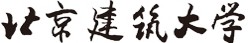 研究生授课教师试讲记录及审核表研究生授课教师试讲记录及审核表研究生授课教师试讲记录及审核表研究生授课教师试讲记录及审核表研究生授课教师试讲记录及审核表研究生授课教师试讲记录及审核表研究生授课教师试讲记录及审核表研究生授课教师试讲记录及审核表研究生授课教师试讲记录及审核表试讲人姓名工号　学科/专业学历/学位职称职称课程代码课程名称课程性质□学位必修  □选修□学位必修  □选修课程层次　□硕士  □博士□硕士  □博士□硕士  □博士□硕士  □博士□硕士  □博士开课单位课程负责人试讲人基本情况（包括但不限于教学、科研等工作经历及成果，可单独附页）（包括但不限于教学、科研等工作经历及成果，可单独附页）（包括但不限于教学、科研等工作经历及成果，可单独附页）（包括但不限于教学、科研等工作经历及成果，可单独附页）（包括但不限于教学、科研等工作经历及成果，可单独附页）（包括但不限于教学、科研等工作经历及成果，可单独附页）（包括但不限于教学、科研等工作经历及成果，可单独附页）（包括但不限于教学、科研等工作经历及成果，可单独附页）试讲内容评审专家组姓名职称主要从事的专业与研究领域主要从事的专业与研究领域是否组长是否组长签字签字评审专家组评审专家组评审专家组专家意见（请评审组长填写专家组综合意见）（请评审组长填写专家组综合意见）（请评审组长填写专家组综合意见）（请评审组长填写专家组综合意见）（请评审组长填写专家组综合意见）（请评审组长填写专家组综合意见）（请评审组长填写专家组综合意见）（请评审组长填写专家组综合意见）评审结论结论：□通过      □不通过（试讲需有三分之二数以上的专家同意开课方为通过）专家组组长签字：                                 年    月    日结论：□通过      □不通过（试讲需有三分之二数以上的专家同意开课方为通过）专家组组长签字：                                 年    月    日结论：□通过      □不通过（试讲需有三分之二数以上的专家同意开课方为通过）专家组组长签字：                                 年    月    日结论：□通过      □不通过（试讲需有三分之二数以上的专家同意开课方为通过）专家组组长签字：                                 年    月    日结论：□通过      □不通过（试讲需有三分之二数以上的专家同意开课方为通过）专家组组长签字：                                 年    月    日结论：□通过      □不通过（试讲需有三分之二数以上的专家同意开课方为通过）专家组组长签字：                                 年    月    日结论：□通过      □不通过（试讲需有三分之二数以上的专家同意开课方为通过）专家组组长签字：                                 年    月    日结论：□通过      □不通过（试讲需有三分之二数以上的专家同意开课方为通过）专家组组长签字：                                 年    月    日开课单位意见开课单位分管领导（签字）：             （学院公章）     年    月    日开课单位分管领导（签字）：             （学院公章）     年    月    日开课单位分管领导（签字）：             （学院公章）     年    月    日开课单位分管领导（签字）：             （学院公章）     年    月    日开课单位分管领导（签字）：             （学院公章）     年    月    日开课单位分管领导（签字）：             （学院公章）     年    月    日开课单位分管领导（签字）：             （学院公章）     年    月    日开课单位分管领导（签字）：             （学院公章）     年    月    日